WORKSHEET XIIIMore on Positive series  (Integral test, ratio Test, Root Test, Limit Comparison test)1.    For each of the following series,  an, determine convergence or divergence.  Justify each answer. Hint:  First, explain why, for small positive x, sin x > x/2.            2.  (a)    Explain why the sequence n1/n converges.  What is its limit?(b)    Show that the following series converges.  (Hint:  Use the root test.)(c)   Using the fact that the series in (b) converges, explain why n = o((ln n)n).(d)   Determine if the following series converges or diverges.  (Hint:  Use the Comparison Test.)3.  [University of Michigan]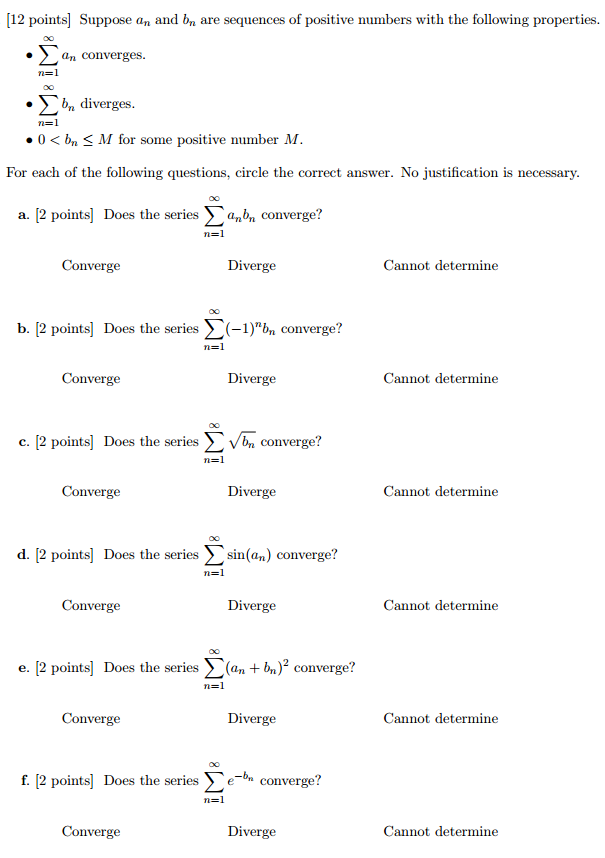 4.   State Stirling’s formula.    Using Stirling’s formula write 100! in scientific notation.With the exception of the geometrical series, there does not exist in all of mathematics a single infinite series the sum of which has been rigorously determined.  In other words, the things which are the most important in mathematics are also those which have the least foundation.-  Niels Henrik Abel  (1802 – 1829)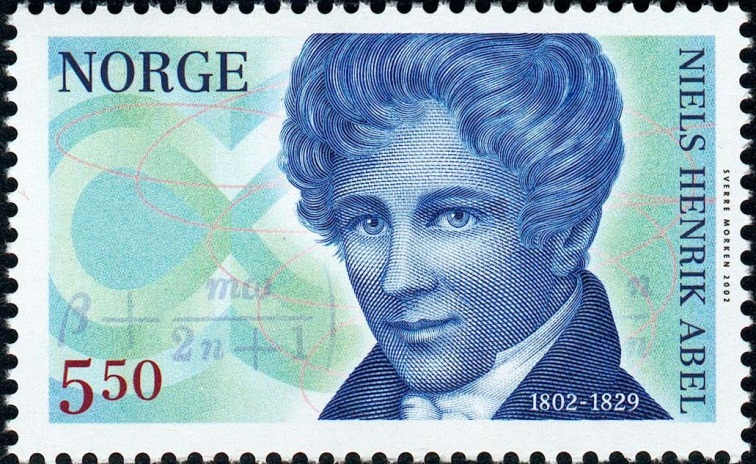  Course Home Page          Department Home Page        Loyola Home Page